Mrs. Lynch Grade 3 - Home Learning Week 8, May 25-29, 2020READING - 30 MINUTES A DAYREADING - 30 MINUTES A DAYREADING - 30 MINUTES A DAYREADING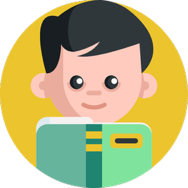 Raz-Kidshttps://www.raz-kids.com/Reading Website (Read/listen books and retell the story to someone at home)*I have student usernames and passwords for this.Tumble Book Libraryhttps://www.tumblebooklibrary.com/Username: nblib Password: nbschools30 MINUTES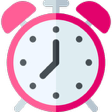 LITERACY - 30 MINUTES A DAY (MONDAY - THURSDAY)LITERACY - 30 MINUTES A DAY (MONDAY - THURSDAY)LITERACY - 30 MINUTES A DAY (MONDAY - THURSDAY)WORD WORK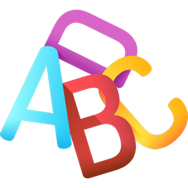 Spelling list: our, their, peace, horse, storm, artist, again, must, play, anotherWord Work Suggestions:•	Spelling City Website: https://www.spellingcity.com/users/grade3lynch •	Activities involving weekly Spelling list•	Rainbow write your Spelling words•	Use each of your Spelling words in a sentence•	Write Spelling words with a pen, pencil, marker•	Try writing your spelling words with your opposite hand.•	Test a parent or guardian on your words!10 - 15 MINUTESWRITING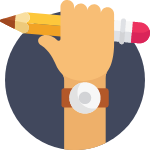 Writing Suggestions:Letter Writing- Write a letter to an essential service worker thanking them.Poetry Writing: Make an acrostic poem for FLOWERS and illustrate your poem.Journal Writing - Keep a journal about your daily adventures, feelings and thoughts.Story Writing - write a story and read it to your parents. (Maybe about your favorite sport)Writing Choice board- See attached document for writing ideas for the week.10 - 15 MINUTESMATH - 30 MINUTES A DAYMATH - 30 MINUTES A DAYMATH - 30 MINUTES A DAYMATHReflex 2 x week (15-20 min):
www.reflexmath.comDreambox 3 x week (15-20 min)
https://play.dreambox.com/login/knjs/mqtz-My Feet- Read Dr.Seuss book “The Foot Book” Trace your foot on paper and cut it out. Use various items to measure your foot. How many paper clips long is your foot? How many dimes long is your foot? How many toothpicks long is your foot? Then use your foot template to measure various things around the house. (bed, table, chair, etc)-Perimeter-Draw various rectangles using a ruler. Label all sides. Find the perimeter by adding up all 4 sides. Repeat with various size rectangles.-What time is it?Look at an analog clock at various times through the day and tell the time.  Also draw clocks to show various times. For example: 6:00, 4:05, 2:20, 7:30 etc.-Math Perimeter Games- http://www.learnalberta.ca/content/me3us/flash/        Cross-Curricular/Physical Education/ Social Emotional30 MINUTESPhysical Education Cross- Curricular      &Social EmotionalPlease see Mr. Ryan’s  Teacher Page for suggestionsScholastic Learn At Homehttps://classroommagazines.scholastic.com/support/learnathome.htmlhttps://www.cosmickids.com/30 Minutes30 Mintues   Fridays